Registration Form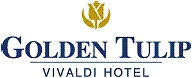 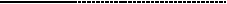 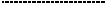 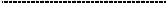 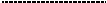 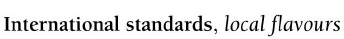 Association  MeetingNovember 2017For guaranteed reservations, you are kindly requested to complete this form with all details including your credit cardnumber and return it to the Hotel duly signed.In order to secure your booking, this form should be sent on 00356 21378101 by fax or to the following emailaddresses: msaliba@goldentulipvivaldi.com to the attention of Michael SalibaNAME OF MEETING:Association MeetingShould you have any special dietary requirements or allergies kindly indicate below:For Hotel Use:Confirmation of the above reservation, on behalf of the hotel:Confirmation Number:	Signature:	Date:Hotel Terms and ConditionsNo bookings will be guaranteed without a valid credit card numberTo take advantage of these rates, please use ONLY this reservation form. Check in time is 15.00/Check out at11.00midday. Bills must be settled upon check out.Cancellation Policy:One night deposit in order to guarantee room reservation. In case of cancellation, the deposit will not be refunded.From 3 days prior to the arrival, all stay will be charged directly on the credit card.Dragonara Road, STJ 3141,St. Julians, MALTAtel.: +356 21378100, fax: +356 21378101E-mail: sales@goldentulipvivaldi.comWebsite: www.goldentulipvivaldi.comRoom for     Sole Use.- Europer nightRATE€ 80Double / twin sharing room –Euro per night / personRATE€ 45Arrival dateDeparture DateArrival FlightDeparture FlightArrival TimeDeparture TimeBy signing this form you are authorizing us to charge your credit card for the accomodation and any extras on yourroom bill.By signing this form you are authorizing us to charge your credit card for the accomodation and any extras on yourroom bill.By signing this form you are authorizing us to charge your credit card for the accomodation and any extras on yourroom bill.By signing this form you are authorizing us to charge your credit card for the accomodation and any extras on yourroom bill.Credit Card typeNumberExpiry DateCVV NumberSignatureDateFirst NameSurnameAddressCityCountryPostal CodeEmailTelFax